GROUP DELMAR is een sterk groeiende familiale KMO met vestigingen in België en Frankrijk. Al meer dan 25 jaar zijn we specialist inzake productie van prefab betonelementen, zoals trappen, balkons, gevels en andere elementen op maat. Voor onze verschillende vestigingen zijn we op zoek naar IjzervlechtersFunctie Je werkt op basis van wapeningstabellen, aan de hand waarvan de juiste staven en wapeningsnetten kiest, ze knipt, buigt en bindt om het beton te versterken. Na voltooiing wordt deze "betonwapening" in de bekisting geplaatst alvorens te betonneren.Jouw taken bestaan uit:het lezen van de tekening en de specificatiesvoorbereidend werk, b.v. de hoeveelheid en de grootte van de wapeningselementen bepalenop maat zagen van staven en mazenhet vormen van de staven en mazen tot de gewenste vormhet verbinden van staven en gaas door te lassenhet plaatsen van staven, gaas en wapeningde veiligheid en netheid van de werkruimte te verzekerenProfiel:De volgende kwaliteiten zijn gewenst:het kunnen lezen van technische tekeningen en je verdiepen in het ontwerpprecisie, nauwgezetheidkalmte en voorzichtigheidbereidheid om in een team te werkengoede lichamelijke conditiemanuele vaardigheden, handigheid en behendigheidverantwoordelijkheidsgevoelOpleiding:Opleiding (Certificaat van beroepsbekwaamheid) gespecialiseerd in wapening, bekisting, gewapend beton of gelijkwaardig door ervaring.Solliciteren: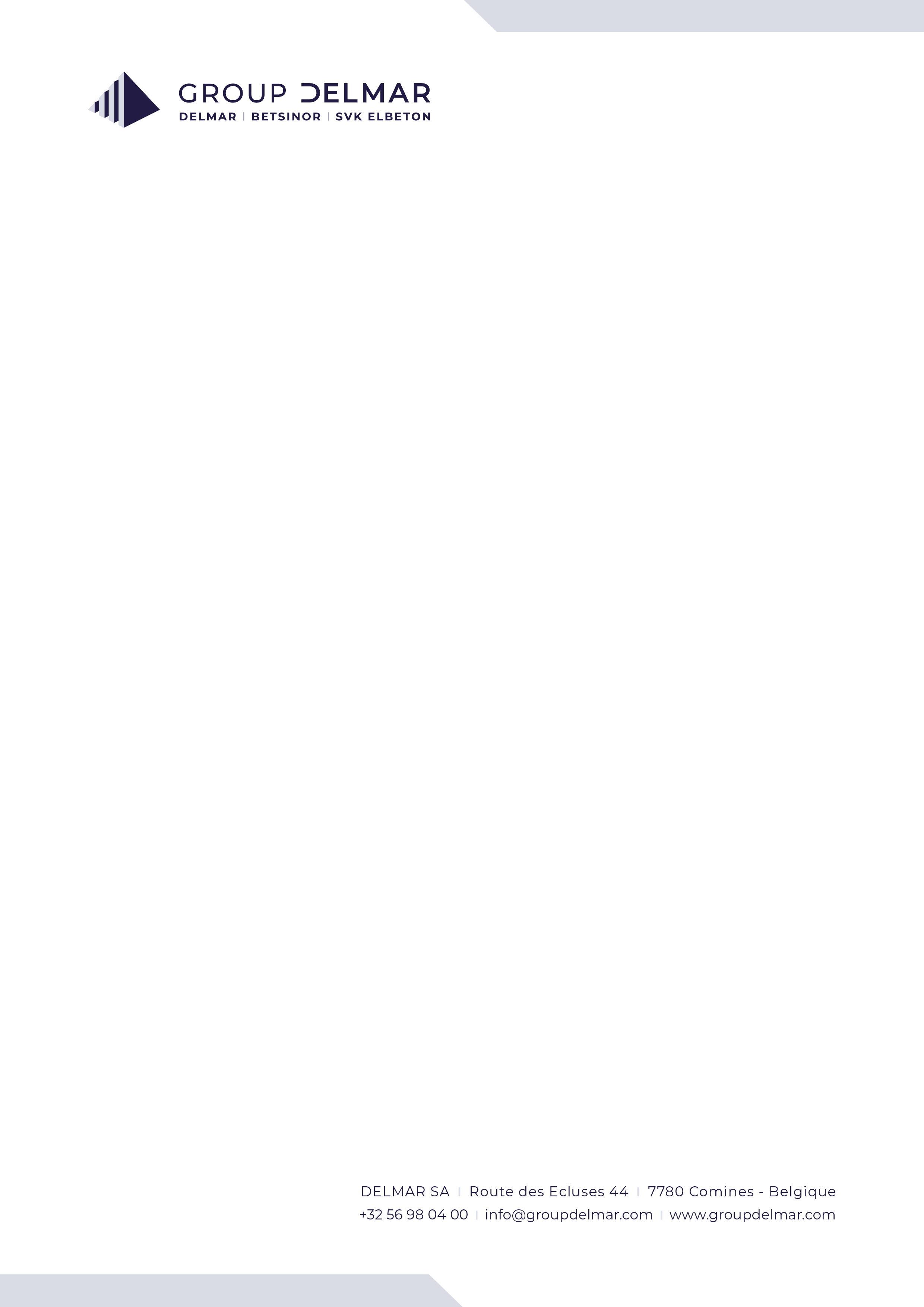 Ben je helemaal enthousiast gemaakt door deze vacature? Solliciteer dan snel met je CV naar hr@delmarprefa.be. Iedere kandidatuur wordt discreet, snel en professioneel behandeld. 